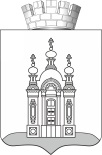 ДУМА ДОБРЯНСКОГО ГОРОДСКОГО ОКРУГАРЕШЕНИЕО внесении изменений 
в Прогнозный план приватизации муниципального имущества Добрянского городского округа на 2021 год, утвержденный решением Думы Добрянского городского округа от 24.11.2020 № 344В соответствии с Федеральным законом от 06 октября 2003 г. № 131-ФЗ «Об общих принципах организации местного самоуправления в Российской Федерации», Федеральным законом от 21 декабря 2001 г. № 178-ФЗ 
«О приватизации государственного и муниципального имущества», решением Думы Добрянского городского округа от 09 апреля 2020 г. № 171 
«Об утверждении Положения о приватизации муниципального имущества Добрянского городского округа Пермского края», Дума Добрянского городского округа РЕШАЕТ: Внести в Прогнозный план приватизации муниципального имущества Добрянского городского округа на 2021 год, утвержденный решением Думы Добрянского городского округа от 24 ноября 2020 г. № 344 
«Об утверждении прогнозного плана приватизации муниципального имущества Добрянского городского округа на 2021 год», следующие изменения:дополнить строками 1.2.-1.14., 2., 2.1.-2.3. следующего содержания:Позицию:«Итого			1 051,717		0,000» изложить в следующей редакции:«Итого			18 690,644		4 003,617»Опубликовать настоящее решение в периодическом печатном издании газете «Камские зори», разместить на официальном сайте правовой информации Добрянского городского округа в информационно-телекоммуникационной сети Интернет с доменным именем dobr-pravo.ru, на официальном сайте Российской Федерации в сети «Интернет» для размещения информации о проведении торгов, определенном Правительством Российской Федерации.Настоящее решение вступает в силу после его официального опубликования.Председатель Думы Добрянскогогородского округа								А.Ф. ПалкинПринято Думой Добрянского городского округа 25.02.2021                                                                                                     № 4021.2.Объект незавершенного строительства, степень готовности 50% с земельным участком, расположенные
по адресу: г.Добрянка, ул. Леонова, 3Объект незавершенного строительства, степень готовности 50% с земельным участком, расположенные
по адресу: г.Добрянка, ул. Леонова, 31. Бетонная площадка, литера Г, пл. 560 кв. м. 2. ВЛ-0,4, литера Сэ, наружные сети эл/снабжения, прот. 322,44 м., в т.ч. железобетонные опоры 7 шт.3. Сеть наружного освещения, литера Сн.о, в т.ч. железобетонные опоры 4 шт., светильники РО-05*400—003 4 шт.Земельный участок, площадью 4000 кв. м, вид разрешенного использования: склады, кадастровый номер 59:18:0010109:12001. Бетонная площадка, литера Г, пл. 560 кв. м. 2. ВЛ-0,4, литера Сэ, наружные сети эл/снабжения, прот. 322,44 м., в т.ч. железобетонные опоры 7 шт.3. Сеть наружного освещения, литера Сн.о, в т.ч. железобетонные опоры 4 шт., светильники РО-05*400—003 4 шт.Земельный участок, площадью 4000 кв. м, вид разрешенного использования: склады, кадастровый номер 59:18:0010109:12001525,6780,000нет1.3Железобетонное здание - столярный цех с земельным участком, расположенные по адресу: г. Добрянка, ул. Р. Люксембург, 68, с Железобетонное здание - столярный цех с земельным участком, расположенные по адресу: г. Добрянка, ул. Р. Люксембург, 68, с кадастровый номер 59:18:00101117:620, нежилое, 2590,9 кв. мземельный участок с кадастровым номером 59:18:0010117:1, общей площадью 20209 кв. м, категория земель – земли населенных пунктов, вид разрешенного использования – под промышленными объектамикадастровый номер 59:18:00101117:620, нежилое, 2590,9 кв. мземельный участок с кадастровым номером 59:18:0010117:1, общей площадью 20209 кв. м, категория земель – земли населенных пунктов, вид разрешенного использования – под промышленными объектами1184,1000,000нет1.4Здание пилорамы по адресу: г. Добрянка, ул. Р. Люксембург, 68Здание пилорамы по адресу: г. Добрянка, ул. Р. Люксембург, 68кадастровый номер объекта 59:18:0010117:621, нежилое, площадью 621 кв. мкадастровый номер объекта 59:18:0010117:621, нежилое, площадью 621 кв. м210,1500,000нет1.5Противопожарный водоем по адресу: г. Добрянка, ул. Р. Люксембург, 68Противопожарный водоем по адресу: г. Добрянка, ул. Р. Люксембург, 68кадастровый номер 59:18:0010117:672, нежилое, объем 70 куб. мкадастровый номер 59:18:0010117:672, нежилое, объем 70 куб. м14,7750,000нет1.6Нежилое здание с земельным участком, расположенные по адресу: п. Челва, ул. Мира, д. 13Нежилое здание с земельным участком, расположенные по адресу: п. Челва, ул. Мира, д. 13Нежилое здание с кадастровым номером 59:18:1440101:571, общей площадью 113,8 кв. м, Земельный участок с кадастровым номером 59:18:1440101:25, общей площадью 880 кв. м, категория земель – земли населенных пунктов, вид разрешенного использования – для размещения здания ФАПНежилое здание с кадастровым номером 59:18:1440101:571, общей площадью 113,8 кв. м, Земельный участок с кадастровым номером 59:18:1440101:25, общей площадью 880 кв. м, категория земель – земли населенных пунктов, вид разрешенного использования – для размещения здания ФАП497,9260,000нет1.7Нежилое брусчатое здание – магазин с земельным участком по адресу: Добрянский городской округ, с. Усть-Гаревая, ул. Заводская, д. 10Нежилое брусчатое здание – магазин с земельным участком по адресу: Добрянский городской округ, с. Усть-Гаревая, ул. Заводская, д. 10кадастровый номер 59:18:1250101:647, нежилое, 156,4 кв. м, земельный участок с кадастровым номером 59:18:1250101:1845, общей площадью 400 кв.м, категория земель – земли населенных пунктов, вид разрешенного использования – бытовое обслуживаниекадастровый номер 59:18:1250101:647, нежилое, 156,4 кв. м, земельный участок с кадастровым номером 59:18:1250101:1845, общей площадью 400 кв.м, категория земель – земли населенных пунктов, вид разрешенного использования – бытовое обслуживание1 352,840,000нет1.8Нежилое здание – складское помещение с земельным участком по адресу: Добрянский городской округ, пос. Вильва, ул. Северная, д. 34Нежилое здание – складское помещение с земельным участком по адресу: Добрянский городской округ, пос. Вильва, ул. Северная, д. 34кадастровый номер 59:18:1030101:2607, нежилое, 509,1 кв.м, земельный участок с кадастровым номером 59:18:1030101:3024, общей площадью 1530 кв.м, категория земель – земли населенных пунктов, вид разрешенного использования – объекты складского назначения различного профилякадастровый номер 59:18:1030101:2607, нежилое, 509,1 кв.м, земельный участок с кадастровым номером 59:18:1030101:3024, общей площадью 1530 кв.м, категория земель – земли населенных пунктов, вид разрешенного использования – объекты складского назначения различного профиля2 851,890,000нет1.9Нежилое здание стационара больницы с земельным участком по адресу: Добрянский городской округ, с. Перемское, ул. Зубкова, д. 8Нежилое здание стационара больницы с земельным участком по адресу: Добрянский городской округ, с. Перемское, ул. Зубкова, д. 8кадастровый номер 59:18:0730101:1482, нежилое, 408,1 кв.м, земельный участок с кадастровым номером 59:18:0730101:1831, общей площадью 2093 кв.м, категория земель – земли населенных пунктов, вид разрешенного использования – здравоохранениекадастровый номер 59:18:0730101:1482, нежилое, 408,1 кв.м, земельный участок с кадастровым номером 59:18:0730101:1831, общей площадью 2093 кв.м, категория земель – земли населенных пунктов, вид разрешенного использования – здравоохранение465,130,000нет1.10Здание библиотеки с земельным участком по адресу: Добрянский городской округ, с. Перемское, ул. Зубкова, д. 10Здание библиотеки с земельным участком по адресу: Добрянский городской округ, с. Перемское, ул. Зубкова, д. 10кадастровый номер 59:18:0730101:1453, нежилое, 259,2 кв.м, с земельным участком с кадастровым номером 59:18:0730101:402, общей площадью 446,2 кв.м, категория земель – земли населенных пунктов, вид разрешенного использования – для размещения библиотеки, для объектов общественно-делового значениякадастровый номер 59:18:0730101:1453, нежилое, 259,2 кв.м, с земельным участком с кадастровым номером 59:18:0730101:402, общей площадью 446,2 кв.м, категория земель – земли населенных пунктов, вид разрешенного использования – для размещения библиотеки, для объектов общественно-делового значения366,1100,000нет1.11Здание 1-этажное, с земельным участком по адресу: Добрянский городской округ, п. Дивья, ул. Логовая, д. 16аЗдание 1-этажное, с земельным участком по адресу: Добрянский городской округ, п. Дивья, ул. Логовая, д. 16акадастровый номер 59:18:0150101:2348, нежилое, 209,6 кв. м, с земельным участком с кадастровым номером 59:18:0150101:6974, общей площадью 460 кв.м, категория земель – земли населенных пунктов, вид разрешенного использования – бытовое обслуживание, для размещения объектов социального и коммунально-бытового назначениякадастровый номер 59:18:0150101:2348, нежилое, 209,6 кв. м, с земельным участком с кадастровым номером 59:18:0150101:6974, общей площадью 460 кв.м, категория земель – земли населенных пунктов, вид разрешенного использования – бытовое обслуживание, для размещения объектов социального и коммунально-бытового назначения1 365,7660,000Нет1.12Нежилое здание – библиотека с земельным участком по адресу: Добрянский городской округ, п. Ярино, ул. Советская, д. 11аНежилое здание – библиотека с земельным участком по адресу: Добрянский городской округ, п. Ярино, ул. Советская, д. 11акадастровый номер 59:18:1360101:881, нежилое, 38,8 кв.м, с земельным участком с кадастровым номером 59:18:1360101:2191, общей площадью 400 кв.м, категория земель – земли населенных пунктов, вид разрешенного использования – культурное развитиекадастровый номер 59:18:1360101:881, нежилое, 38,8 кв.м, с земельным участком с кадастровым номером 59:18:1360101:2191, общей площадью 400 кв.м, категория земель – земли населенных пунктов, вид разрешенного использования – культурное развитие99,820,000нет1.13Брусчатое здание фельдшерско-акушерский пункт с земельным участком по адресу: Добрянский городской округ, п. Ольховка, ул. Лесная, д. 12аБрусчатое здание фельдшерско-акушерский пункт с земельным участком по адресу: Добрянский городской округ, п. Ольховка, ул. Лесная, д. 12акадастровый номер 59:18:0270101:1079, нежилое, 57,2 кв.м, с земельным участком, с кадастровым номером 59:18:0270101:1121, общей площадью 476 кв.м, категория земель – земли населенных пунктов, вид разрешенного использования – здравоохранение (для размещения здания фельдшерско-акушерского пункта)кадастровый номер 59:18:0270101:1079, нежилое, 57,2 кв.м, с земельным участком, с кадастровым номером 59:18:0270101:1121, общей площадью 476 кв.м, категория земель – земли населенных пунктов, вид разрешенного использования – здравоохранение (для размещения здания фельдшерско-акушерского пункта)16,2710,000нет1.14Здание клуба с земельным участком по адресу: Добрянский городской округ, с. Усть-Гаревая, ул. Свободы, зд. 12Здание клуба с земельным участком по адресу: Добрянский городской округ, с. Усть-Гаревая, ул. Свободы, зд. 12Кадастровый номер 59:18:1250101:1569, нежилое, 326 кв.м, с земельным участком, с кадастровым номером 59:18:1250101:76, общей площадью 1563 кв.м., категория земель – земли населенных пунктов, вид разрешенного использования – для размещения здания клуба, для объектов общественно-делового назначения Кадастровый номер 59:18:1250101:1569, нежилое, 326 кв.м, с земельным участком, с кадастровым номером 59:18:1250101:76, общей площадью 1563 кв.м., категория земель – земли населенных пунктов, вид разрешенного использования – для размещения здания клуба, для объектов общественно-делового назначения 70,1050,000нет2. Движимое имущество, включенное в план приватизации муниципального имущества Добрянского городского округа Пермского края2. Движимое имущество, включенное в план приватизации муниципального имущества Добрянского городского округа Пермского края2. Движимое имущество, включенное в план приватизации муниципального имущества Добрянского городского округа Пермского края2. Движимое имущество, включенное в план приватизации муниципального имущества Добрянского городского округа Пермского края2. Движимое имущество, включенное в план приватизации муниципального имущества Добрянского городского округа Пермского края2. Движимое имущество, включенное в план приватизации муниципального имущества Добрянского городского округа Пермского края2. Движимое имущество, включенное в план приватизации муниципального имущества Добрянского городского округа Пермского края2. Движимое имущество, включенное в план приватизации муниципального имущества Добрянского городского округа Пермского края2.1.2.1.Автомобиль с системой крюкового захвата, г. Добрянка, ул. Леонова, 3 (муниципальная казна Добрянского городского округа)Автомобиль с системой крюкового захвата, г. Добрянка, ул. Леонова, 3 (муниципальная казна Добрянского городского округа)идентификационный номер (VIN) Х8959081FA0DE4019 на базе шасси № 63685080002164, марка, модель ТС59081F, модель, № двигателя ЯМЗ 7511. 10-12 80029624, цвет кузова – голубой, 2010 года изготовления, гос. рег. знак В756АВ159, ПТС 59 МХ 4248634 834,003826,917нет2.2.2.2.Контейнер для не прессуемых отходов, г. Добрянка, ул. Леонова, 3 (муниципальная казна Добрянского городского округа)Контейнер для не прессуемых отходов, г. Добрянка, ул. Леонова, 3 (муниципальная казна Добрянского городского округа)объем 27,0 куб.м., тип захвата - крюковый228,00176,700нет2.32.3ГАЗ-31105, рег. № В280ОМ159, 
г. Добрянка, ул. Р. Люксембург, 64 (муниципальная казна Добрянского городского округа)ГАЗ-31105, рег. № В280ОМ159, 
г. Добрянка, ул. Р. Люксембург, 64 (муниципальная казна Добрянского городского округа)Легковой, 2009 г. изготовления, VIN Х9631105071400128272,3000,000нет